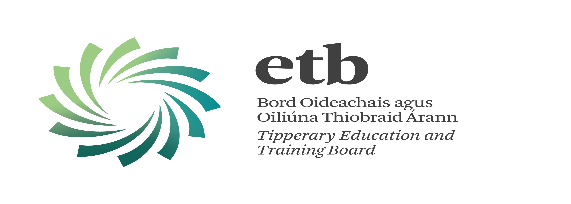 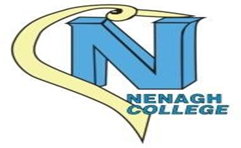 Applications to the First Year Group (22/23) in Nenagh College will only be accepted between 16th  & 21st of January 2022. Applications for a place in years, other than First Year will be accepted up to 1st June 2022.Applications received after this date will be considered and processed as late applications in accordance with the school’s Admission Policy.Applications for a year other than First Year will be processed in accordance with the Nenagh College Admissions Policy.   Annual Admission Notice 2022/2023The following Annual Admission Notice has been prepared by the board of management, Nenagh College in respect of the admission of students to the school for the school year 2021/2022. This notice was published on xxx. Total number of places available in First Year Group: 96Number of places already allocated in First Year Group:0Number of places left in First Year Group:96Note: The figures set out below in relation to the Special Class are subject to change dependent on whether current students in the Special Class(es) retain their place in the school and whether a student(s) transfers into the school after the publication of this Notice.Note: The figures set out below in relation to the Special Class are subject to change dependent on whether current students in the Special Class(es) retain their place in the school and whether a student(s) transfers into the school after the publication of this Notice.Total number of available places in Special Class(es):12Number of places already allocated in Special Class(es):4Number of places left in Special Class(es):8A copy of Nenagh College’s Admission Policy is available at:School website www.nenaghcollege.ieA copy of Nenagh College’s Admission Policy is available at:School office (for printed copy)A copy of Nenagh College’s Admission Policy is available at:By emailing adminnenaghcollege@tipperaryetb.ieEnrolment for the academic year 22 / 23 will take place at Nenagh College on Sunday 16th January 2022 from 2.00 p.m. to 4.00 p.m.  Friday January 21st   p.m. to 7.00 p.m. School website www.nenaghcollege.ieEnrolment for the academic year 22 / 23 will take place at Nenagh College on Sunday 16th January 2022 from 2.00 p.m. to 4.00 p.m.  Friday January 21st   p.m. to 7.00 p.m. School office (for printed copy)Enrolment for the academic year 22 / 23 will take place at Nenagh College on Sunday 16th January 2022 from 2.00 p.m. to 4.00 p.m.  Friday January 21st   p.m. to 7.00 p.m. By emailing  adminnenaghcollege@tipperaryetb.ieAll applicants to the First-Year Group and/or Special Class will be notified of an offer of a place or refusal of admission by:February 1st 2022Successful applicants to the First Year Group and/or Special Class must confirm their acceptance of an offer of admission by completing and returning the Acceptance Form on or before:February 8th 2022Note: Failure to accept an offer of admission before the relevant deadline set out above may result in the offer being withdrawn.Note: Failure to accept an offer of admission before the relevant deadline set out above may result in the offer being withdrawn.   Last year the school was not oversubscribed, all applicants who completed the enrolment process were offered a place in Nenagh College. The number of applications to Nenagh College for the First-Year Group did not exceed the number of places available within the school in 2021/2022 The number of applications to Nenagh College for the First-Year Group did not exceed the number of places available within the school in 2021/2022 Number of places available:Number of applications received:Number of offers made:Breakdown of offers against criteria applied: The following applications were made to Nenagh College for the Special Class in 2019/2020. The following applications were made to Nenagh College for the Special Class in 2019/2020. Number of places available:6Number of applications received:6Number of offers made:4Breakdown of offers against criteria applied: 4